ESCOLA _________________________________DATA:_____/_____/_____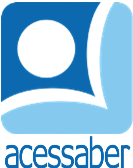 PROF:_______________________________________TURMA:___________NOME:________________________________________________________Os viajantes e o urso	Dois jovens, melhores amigos, estavam viajando pela floresta. Nos confins da floresta, eles de repente se depararam com um feroz urso pardo. Um dos homens, imediatamente, subiu em uma árvore e se escondeu entre os galhos. O segundo homem, rapidamente, caiu no chão, fingindo estar morto. Ele havia lido que isso poderia dissuadir os ursos de atacar. O urso chegou ao local em que o homem estava deitado no chão e cheirou tudo ao redor dele. O homem prendeu a respiração e orou para conseguir ficar bem paradinho. O urso cheirou sua cabeça e colocou o focinho bem na orelha do homem. Então, convencido de que o homem estava morto, foi embora. Pouco depois, quando parecia seguro o bastante, o homem que estava na árvore desceu e, com um riso nervoso, perguntou ao amigo o que o urso havia sussurrado em seu ouvido. Seu amigo respondeu baixinho:	- O urso me disse para nunca viajar com alguém que abandona você em momentos de dificuldade!Autor desconhecido.QuestõesQual é o título do texto?R: __________________________________________________________________Quantos parágrafos há no texto?R: __________________________________________________________________Quais são os personagens da história?R: __________________________________________________________________Onde se passa a história?R: __________________________________________________________________O que os homens fizeram quando se depararam com um urso?R: __________________________________________________________________________________________________________________________________________________________________________________________________________________________________________________________________________________________________________________________________________________Por que o urso foi embora?R: ______________________________________________________________________________________________________________________________________________________________________________________________________________________________________________________________________________Quando o amigo desceu da árvore o que ele disse para o outro?R: __________________________________________________________________________________________________________________________________________________________________________________________________________________________________________________________________________________________________________________________________________________O que o amigo que o urso havia-lhe dito?R: ______________________________________________________________________________________________________________________________________________________________________________________________________________________________________________________________________________________________________________________________________________________________________________________________________________________Explique com suas palavras a fala do urso:R: ______________________________________________________________________________________________________________________________________________________________________________________________________________________________________________________________________________________________________________________________________________________________________________________________________________________________________________________________________________________________________________________________________________________________________________________________________________________________________________________________________________________________________Faça uma ilustração da história: